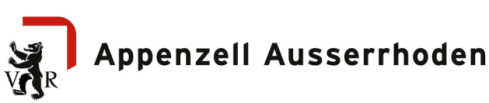 Name des Kindes: 	     	Klasse:      Lehrperson(en): 	     	Datum:        Die Schülerin / der Schüler kann…BemerkungenStärke



ProblemAllgemeines Lernen… zuhören, zuschauen, hinspüren; aufmerksam sein; 
sich Verse, Melodien, Bewegungen merken und wiedergeben; Formen benennen, beschreiben und darstellen; durch Spielen Dinge und Beziehungen erkunden; Lösungen finden und umsetzen; Strategien 
anwenden; planen; üben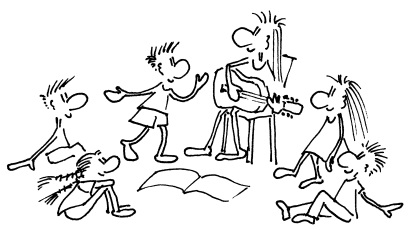 Stärke



ProblemMathematisches Lernen… zählen; sich in räum-lichen Zusammenhängen orientieren (hinten/vorne, oben/unten); Grössen und Mengen erfassen sowie nach eigenen oder vorgegebenen Kriterien sortieren; Gesetzmässig-keiten erkennen; sich im Zahlenraum orientieren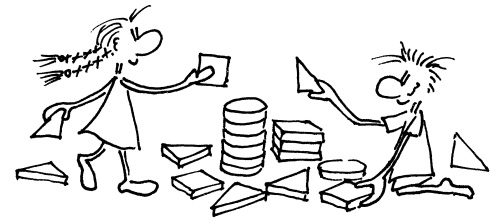 Stärke



ProblemSpracherwerb und Begriffsbildung … lautgetreu nachsprechen; den Sinn von Wörtern und Symbolen verstehen; korrekte Sätze bilden; einen altersentsprechenden Wortschatz aufbauen; Sprache dem Sinn entsprechend umformulieren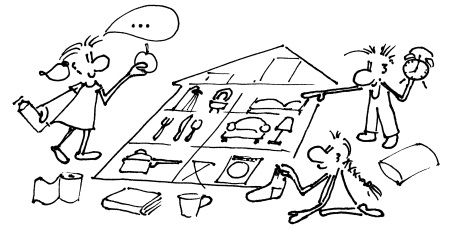 Stärke



ProblemUmgang mit Anforderungen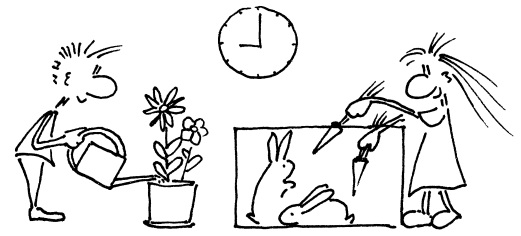 … allein oder in der Gruppe eine Aufgabe ausführen; Verantwortung übernehmen;
den Tagesablauf einhalten; sich in eine Aufgabe vertiefen; das eigene Verhalten steuern; 
mit Freude und Frust umgehenStärke



ProblemKommunikation… verstehen, 
was andere sagen und ausdrücken (nonverbal und verbal); 
Gespräche und Diskussionen führen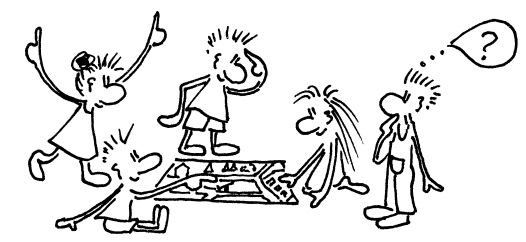 Stärke



ProblemBewegung und Mobilität… grobmotorische Bewegungsabläufe planen, 
koordinieren und nachahmen; feinmotorische Bewegungen planen, koordinieren und nachahmen; Zeichen- und Schreibgeräte kontrolliert führen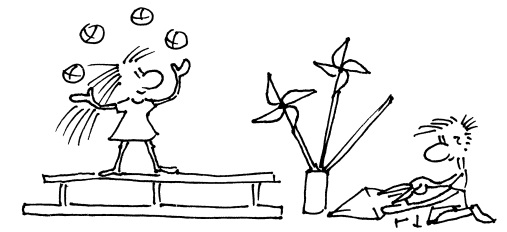 Stärke



ProblemFür sich selbst sorgen… Kleider und Schuhe 
an- und ausziehen; 
auf die Körperpflege, 
die Gesundheit und die Ernährung achten; 
sich vor gefährlichen Situationen schützen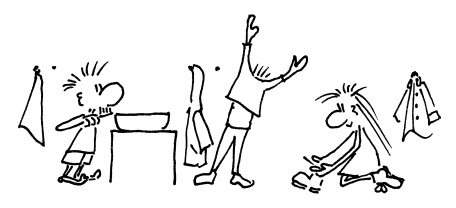 Stärke



ProblemUmgang mit Menschen… mit anderen Menschen Kontakt aufnehmen; Achtung, Wärme, Toleranz entgegen-bringen und annehmen; Nähe / Distanz regeln; 
mit Kritik umgehen; Freunde finden und Freundschaften pflegen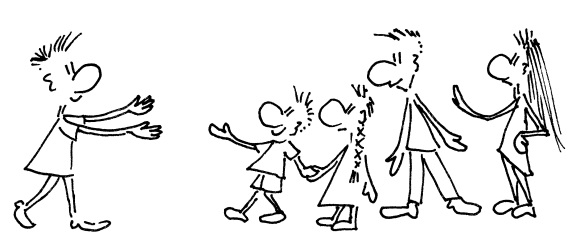 Stärke



ProblemFreizeit, Erholung und Gemeinschaft… am gemeinschaftlichen 
Leben in Schule, Familie und Nachbarschaft teilnehmen; 
in Spiele und andere Freizeitaktivitäten einbezogen sein; 
eigene Lieblings-aktivitäten pflegen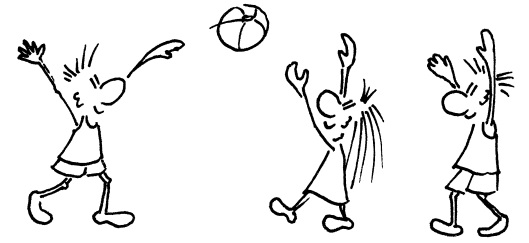 